Using Drexel Technologies for Printing & Posting Bid DocumentsContact Information: Distribution@drexeltech.com - 913.371.4430Architect/Engineer shall contact Drexel in advance to ensure that bid documents can be posted in a timely mannerA/E shall upload files to Drexel early enough to allow the documents to be available in the plan room on the scheduled dateA/E shall verify that the documents are posted to Drexel and available in the plan room. Large files have issues with uploading and emailing so the AE must verify that Drexel has the documents posted. 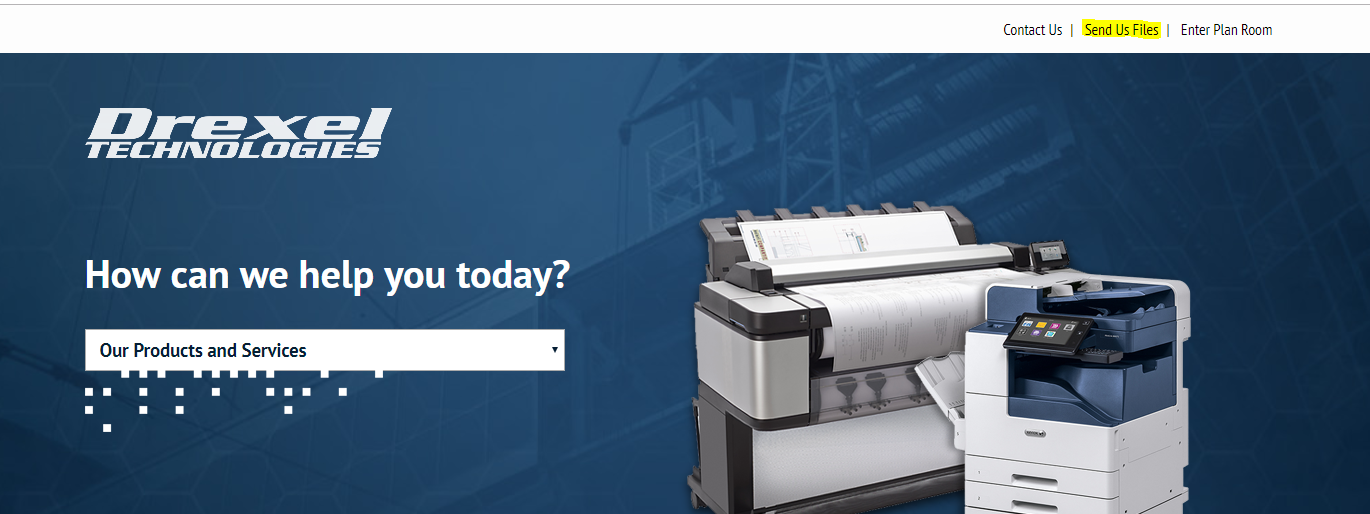 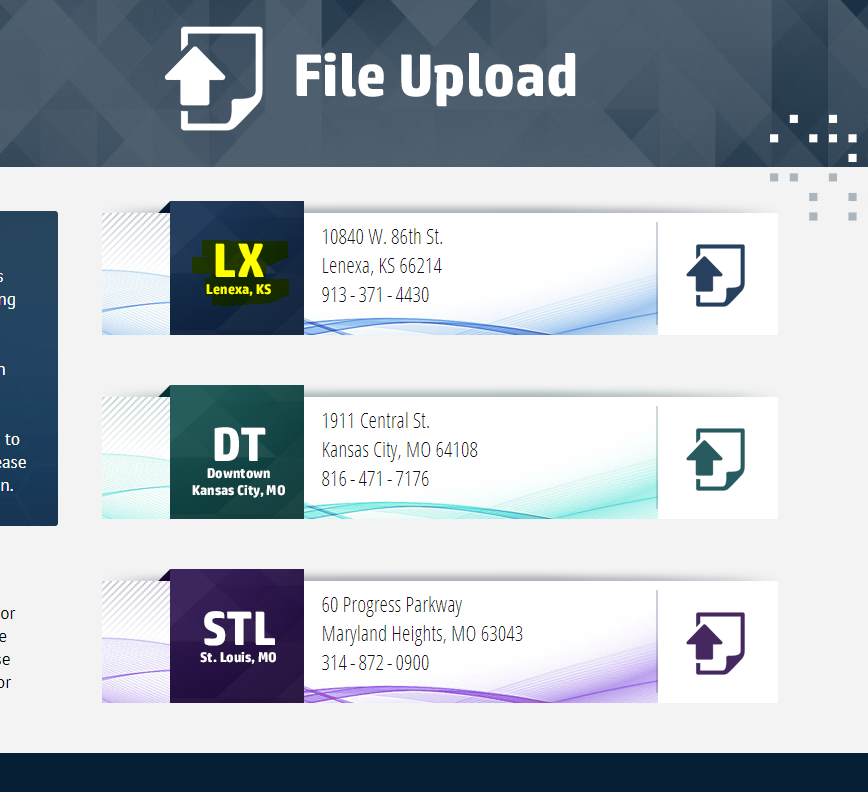 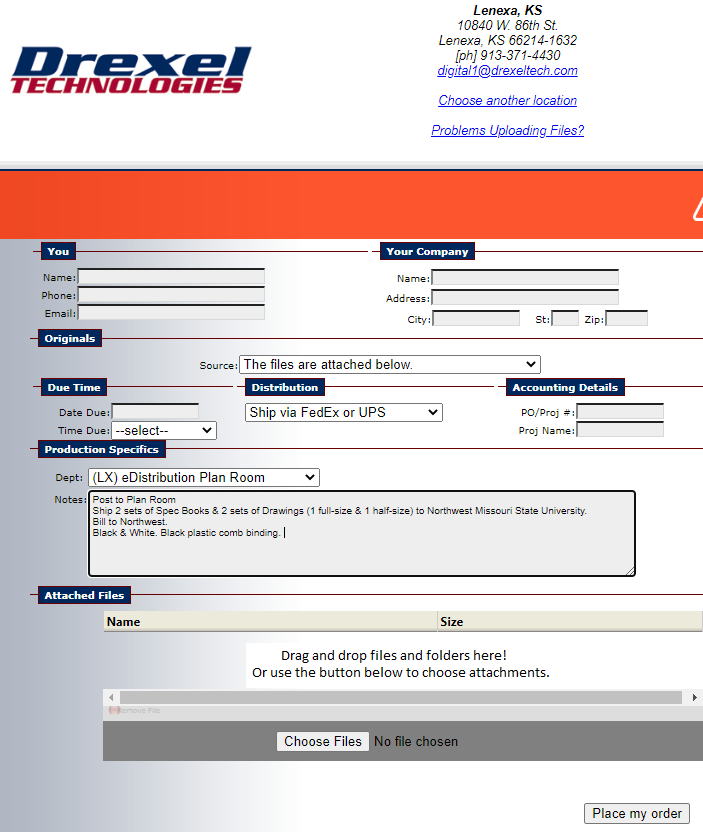 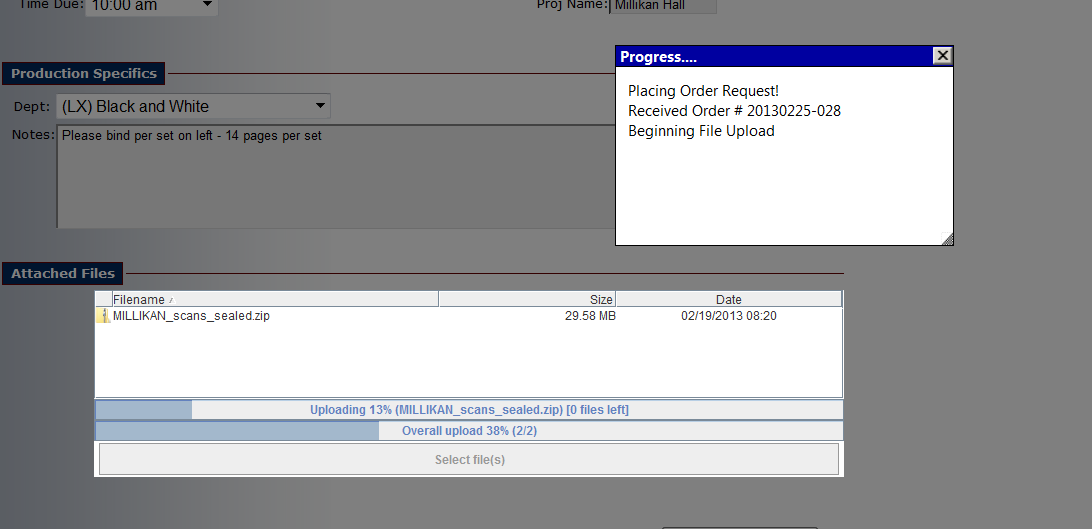 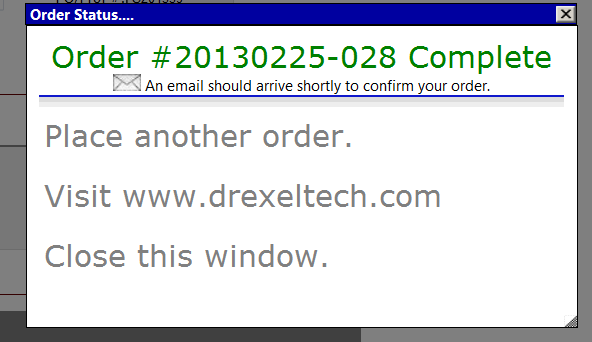 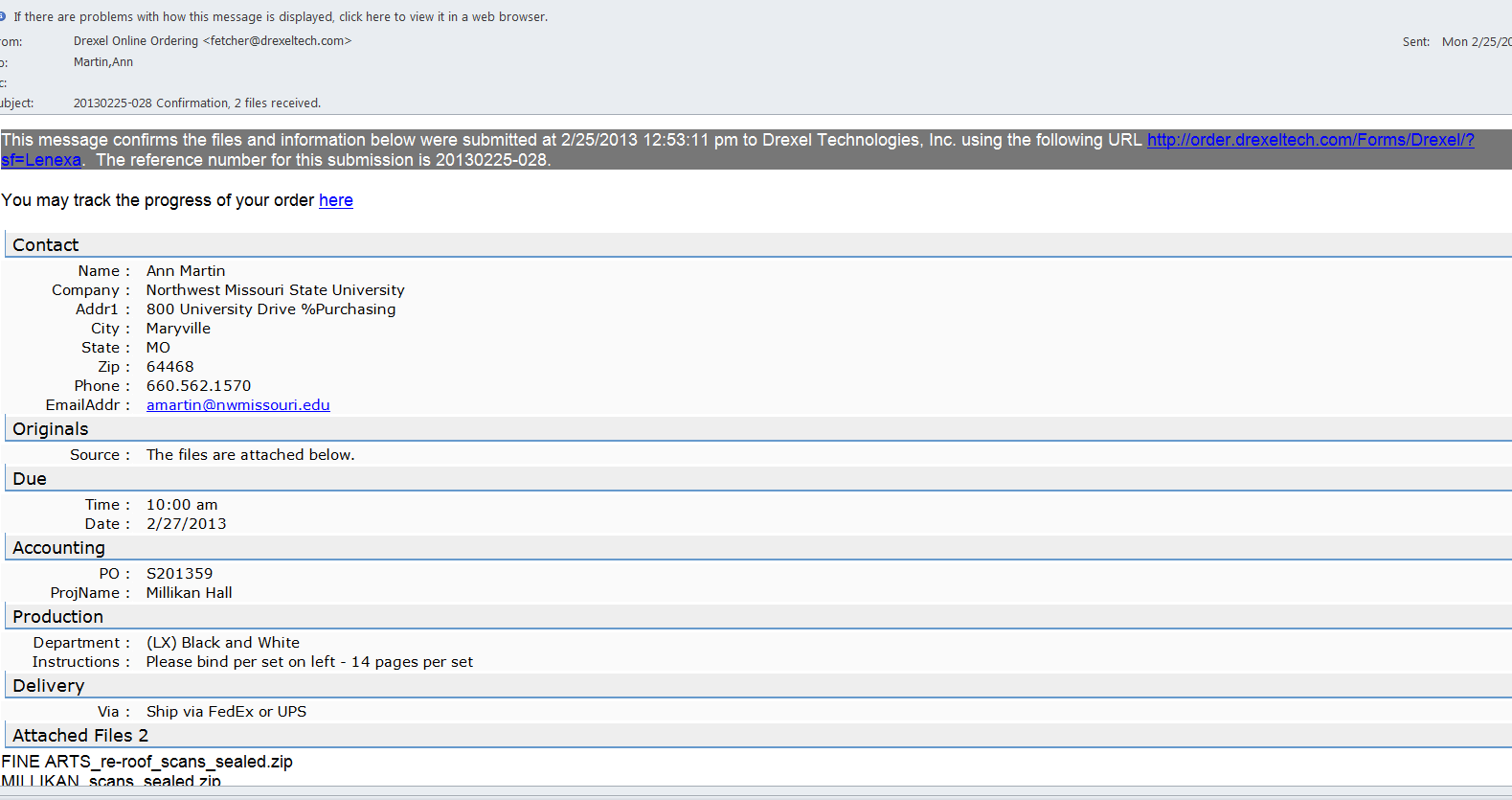 